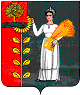 РОССИЙСКАЯ ФЕДЕРАЦИЯСОВЕТ ДЕПУТАТОВ СЕЛЬСКОГО ПОСЕЛЕНИЯПЕТРОВСКИЙ СЕЛЬСОВЕТДобринского муниципального района Липецкой области30-cессия    VI  созываР Е Ш Е Н И Е    16.01.2023                               п.свх. Петровский                      №  97 -рсО признании утратившими силу некоторых решенийСовета депутатов сельского поселения Петровский сельсоветДобринского муниципального районаВ целях приведения в соответствие с действующим законодательством нормативной правовой базы Совета депутатов сельского поселения Петровский сельсовет, руководствуясь Федеральным законом от 6 октября 2003 года № 131-ФЗ «Об общих принципах организации местного самоуправления в Российской Федерации»,Уставом сельского поселения Петровский сельсовет, учитывая решение постоянной комиссии по правовым вопросам, местному самоуправлению, работе с депутатами и делам семьи, детства, молодежи, Совет депутатов сельского поселения Петровский сельсоветР Е Ш И Л:1. Признать утратившими силу решения Совета депутатов сельского поселения Петровский сельсовет:- решение № 32-рс от 27.09.2016г. " О принятии Положения «О денежном содержании и социальных гарантиях выборных должностных лиц сельского поселения Петровский сельсовет Добринского муниципального района Липецкой области»",- решение № 87-рс от 05.02.2018г. " О внесении изменений в Положение «О  социальных гарантиях выборных должностных лиц сельского поселения Петровский сельсовет Добринского муниципального района»";- решение № 135-рс от 04.12.2019г. " О внесении изменений в Положения «О социальных гарантиях выборных должностных лиц сельского поселения Петровский сельсовет Добринского муниципального района Липецкой области»"- решение № 16-рс от 30.11.2020 г. " О внесении изменений в Положение «О социальных гарантиях выборных должностных лиц сельского поселения Петровский сельсовет  Добринского муниципального района Липецкой области»";- решение № 59-рс от 28.12.2021г. " О внесении изменений в Положение «О социальных гарантиях выборных должностных лиц сельского поселения Петровский сельсовет  Добринского муниципального района Липецкой области»".Председатель Совета депутатов  сельского поселения Петровский         сельсовет                                           С.Ю.Мерчук                                                 